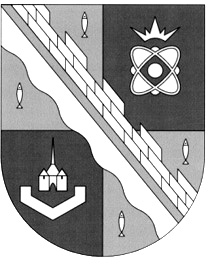 администрация МУНИЦИПАЛЬНОГО ОБРАЗОВАНИЯ                                        СОСНОВОБОРСКИЙ ГОРОДСКОЙ ОКРУГ  ЛЕНИНГРАДСКОЙ ОБЛАСТИпостановлениеот 18/11/2016 № 2585О внесении изменений в постановление администрацииСосновоборского городского округа от 24.12.2015 № 3257В целях приведения нормативного правового акта в соответствие с действующим законодательством,  с учетом  требований Постановления Правительства Российской Федерации от 27.12.2012 № 1425 «Об определении органами государственной власти субъектов Российской Федерации мест массового скопления граждан и мест нахождения источников повышенной опасности, в которых не допускается розничная продажа алкогольной продукции, а также определении органами местного самоуправления  границ прилегающих к некоторым организациям и объектам территорий, на которых не допускается розничная продажа  алкогольной продукции», в  связи с установкой ограждения и изменения границ обособленной территории МБОУ «Средняя образовательная школа № 3» по адресу: Ленинградская область, г.Сосновый Бор, ул.Малая Земля, д.5, администрация Сосновоборского городского округа п о с т а н о в л я е т :1. Внести изменения в постановление администрации Сосновоборского городского округа от 24.12.2015 № 3257 «Об определении границ прилегающих к некоторым организациям и (или) объектам территорий, на которых не допускается розничная продажа алкогольной продукции на территории муниципального образования Сосновоборский городской округ Ленинградской области»:1.1. Утвердить Схему границ прилегающих территорий к МБОУ «Средняя образовательная школа № 3» на которых не допускается розничная продажа алкогольной продукции  (приложение № 18) в новой редакции, согласно приложению к настоящему постановлению. 2. Общему отделу администрации (Баскакова К.Л.) опубликовать настоящее  постановление в городской газете газеты «Маяк».3. Пресс-центру администрации (Арибжанов Р.М.) разместить настоящее постановление на официальном сайте Сосновоборского городского округа.4. Настоящее постановление вступает в силу со дня официального опубликования.5. Контроль за исполнением настоящего постановления возложить на первого заместителя главы администрации Подрезова В.Е.Глава администрацииСосновоборского городского округа                                                          В.Б.СадовскийИсп.Алесина Н.А.т.8(81369)62849; ЛЕУТВЕРЖДЕНА постановлением администрацииСосновоборского городского округаот 18/11/2016 № 2585(Приложение № 18)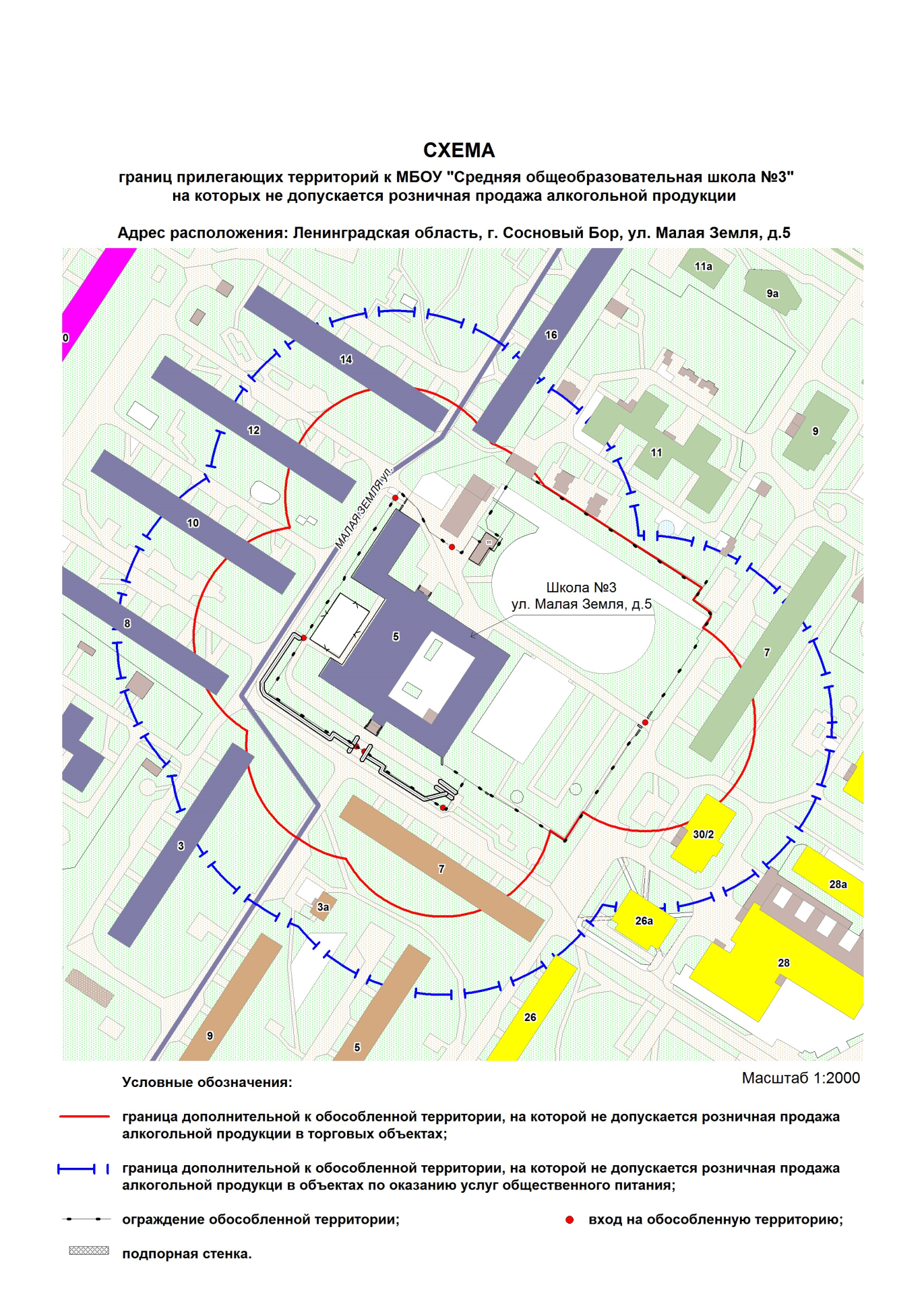 